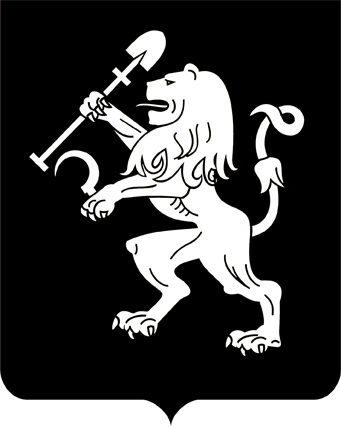 АДМИНИСТРАЦИЯ ГОРОДА КРАСНОЯРСКАПОСТАНОВЛЕНИЕОб утверждении тарифов (цен) на услуги (работы) с применением машин и механизмов муниципального предприятия города Красноярска «Дорожное ремонтно-строительное предприятие Ленинского района»На основании решения городской комиссии по рассмотрению              тарифов (цен) (протокол от 01.11.2019 № 34), в соответствии с решением Красноярского городского Совета от 22.12.2006 № 12-263 «О порядке установления тарифов (цен) на услуги (работы) муниципальных предприятий и учреждений», руководствуясь статьями 41, 58, 59, 66 Устава города Красноярска,ПОСТАНОВЛЯЮ:1. Утвердить муниципальному предприятию города Красноярска «Дорожное ремонтно-строительное предприятие Ленинского района» тарифы (цены) на услуги (работы) с применением машин и механизмов согласно приложению.2. Признать утратившим силу постановление администрации            города от 30.08.2018 № 556 «Об утверждении стоимости оказания услуг (работ) с применением машин и механизмов муниципального предприятия города Красноярска «Дорожное ремонтно-строительное предприятие Ленинского района».3. Настоящее постановление опубликовать в газете «Городские новости» и разместить на официальном сайте администрации города.Глава города							      	        С.В. ЕреминПриложениек постановлениюадминистрации городаот ____________ № _________ТАРИФЫ (ЦЕНЫ)на услуги (работы) с применением машин и механизмов муниципального предприятия города Красноярска «Дорожное ремонтно-строительное предприятие Ленинского района»03.12.2019№ 922№ п/пНаименование видов услуг (работ)/наименование техникиМаркаТариф (цена)без НДС, руб./час1234I. Оказание автоподъемных услугI. Оказание автоподъемных услугI. Оказание автоподъемных услугI. Оказание автоподъемных услуг1АвтогидроподъемникАГП-22.021 459,0II. Планировка площадей и откосовII. Планировка площадей и откосовII. Планировка площадей и откосовII. Планировка площадей и откосов2АвтогрейдерДЗ-98В. 000103 860,03АвтогрейдерГС 14.022 831,04АвтогрейдерXC.MGCR-1352 026,05ТракторБеларус 82.11 202,06ТракторБеларус-320.4741,07Трактор с фрезойБеларус 82.1, фреза ОФ-4001 712,08БульдозерБ 1710М00Е856,0III. Вакуумная очистка выгребных ям и канализационных колодцевIII. Вакуумная очистка выгребных ям и канализационных колодцевIII. Вакуумная очистка выгребных ям и канализационных колодцевIII. Вакуумная очистка выгребных ям и канализационных колодцев9Машина вакуумнаяКО-505А1 556,0IV. Уборка дорогIV. Уборка дорогIV. Уборка дорогIV. Уборка дорог10Машина дорожная комбинированнаяКамаз-53605-62 ЭД-244 КМ2 561,011Машина комбиниро-ваннаяКО 829 А953,012Машина комбиниро-ваннаяМД-6512 581,013Прицепная подметальная машинаBRODD SCANDIA2 935,014Прицепная подметально-уборочная машинаПУМ «Чистодор»2 859,015Машина коммунальнаяМК 1500М22 154,016Машина коммунальнаяКАМАЗ-53605-621 809,0V. Грузовые перевозкиV. Грузовые перевозкиV. Грузовые перевозкиV. Грузовые перевозки17СамосвалКАМАЗ 65115-D31 205,018СамосвалЗИЛ 45065629,019СамосвалКАМАЗ 55111-151 003,020Самосвал грузовойМАЗ-5550В3-420-012988,021Самосвал грузовойМАЗ 457043-337824,022Автомобиль грузовой бортовой с краном- манипуляторомЗИЛ-433360654,023Автомобиль бортовойКАМАЗ-65117-N31 300,024Газель грузоваяГАЗ-330232695,0VI. Услуги по перевозке людейVI. Услуги по перевозке людейVI. Услуги по перевозке людейVI. Услуги по перевозке людей25АвтобусПАЗ 32050R708,026АвтобусЛУИДОР-225000833,0VII. Погрузочно-разгрузочные работыVII. Погрузочно-разгрузочные работыVII. Погрузочно-разгрузочные работыVII. Погрузочно-разгрузочные работы27Мини-погрузчикBOBCAT S2201 189,028Мини-погрузчикBOBCAT S3001 552,029Машина погрузочнаяАмкодор 371 330,030СнегопогрузчикСНП-171 348,031ПогрузчикLG 936 L1 606,0VIII. Дорожные работыVIII. Дорожные работыVIII. Дорожные работыVIII. Дорожные работы32Фреза дорожнаяW-5002 159,033АсфальтоукладчикАСФ-К-2-022 132,034Комплект оборудованияБЦМ-24.32 516,035КатокSAKAI TG3501 018,036Каток вибрационныйДУ-991 374,0